Муниципальное бюджетное дошкольное образовательное учреждение «Детский сад «Сказка»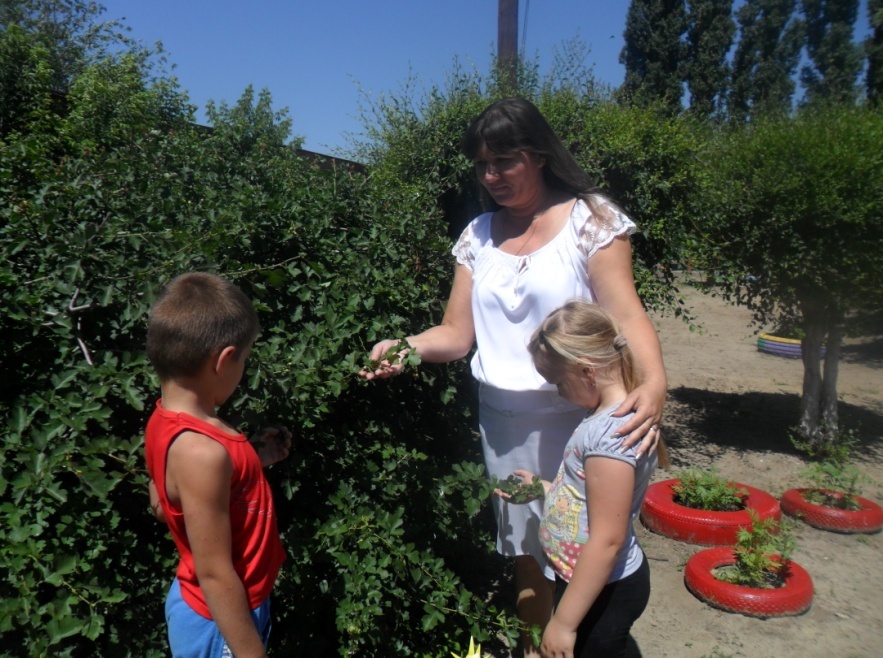                       Сценарий  деловой игры                    «Педагогический экспресс»                (по нравственно – патриотическому воспитанию детей)                                                                             Подготовил:                                                                            старший воспитатель                                                                            высшей категории                                                                            МБДОУ «Детский сад «Сказка»                                                                            Е.В.Демидова                                         ст. Обливская                                             2014годЦель:  Повысить уровень профессионального мастерства  педагогов  по нравственно – патриотическому воспитанию детей дошкольного возраста.  Вступительное слово:       М.А. Шолохов писал «Каждая нация, большая или малая, имеет свои культурные ценности и из этих ценностей складывается великое духовное достояние человека»       Ребёнок -дошкольник стоит  вначале своего жизненного пути и постигает смысл ценностей, которые и будут определять его образ Человека. Взрослые несут нравственную, гражданскую и личную ответственность за духовную и физическую жизнь ребёнка, за складывающуюся в его сознании картину мира, за отношения с миром.       Вот почему так важно, чтобы мама и папа,  и мы педагоги были рядом  с ним, помогали соприкасаться с народными  традициями, историей, культурой,  природой Дона, поддержать его интересы к прошлому и настоящему родной земли, воспитывать патриотизм и любовь к своей Родине.       Одной из задач патриотического воспитания детей дошкольного возраста является формирование любви к своей Родине. А что такое Родина? ………  Родина - это то, где человек родился и вырос, где получил образование и встал на ноги. Каждый человек должен любить и защищать свою Родину. "Где родился, там сгодился" - эту поговорку знают многие, но ни кто не задумывается о её смысле. Так как же её понимать? Т.е человек не должен уезжать куда-либо со своей Родины, он должен жить там, где ему подарили жизнь и помогать своему государству изо всех сил. Таким образом, у каждого из вас возник свой образ родины, у кого-то он  похож, у кого-то нет. А сейчас я предлагаю вам по очереди продолжить фразу «Я горжусь своей страной, потому что…»Вывод: даже взрослому человеку трудно сразу подобрать слова, следовательно, необходима специальная работа, чтобы проблема патриотизма стала для ребенка  личностно значимой.            Я предлагаю вам сегодня принять участие в деловой игре  «Педагогический экспресс». Мы с вами отправимся в виртуальное путешествие по маршруту «Патриотическое воспитание детей дошкольного возраста».Ход игры:     - Я предлагаю всем участникам игры объединиться в две команды.Задания оцениваются по трёхбалльной системе. Оценивается: оригинальность, юмор, творчество педагогов.Станция № 1.  ЭрудитыСтанция № 2.Экологическая акция-  Недавно проходила акция «Здоровая среда – дело каждого». Я предлагаю вам присоединиться к данной акции и составить свой план работы  ДОУ на  осень  2014 года.Например:-Закрытие огородного сезона в ДОУ; -Создание детского экологического патруля «Лесовичок и компания»; -Конкурс–проектов: «Участок моей мечты»; -Акция по озеленению территории ДОУ  «Здесь - должно быть  дерево»; -Детская экспедиции в экологический центрСтанция № 3. Знатоки русской народной культурыСтанция № 4.  «Правовая академия»Станция № 5. «Цветы толерантности» - Вспомним понятие слова – толерантность. Толерантность –  это терпимость к чужому мнению, вероисповеданию, поведению, культуре, политическим взглядам, национальности. Сейчас мы попытаемся с вами сделать цветы толерантности. Я раздам вам лепестки  и примеры.Рефлексия «Всё в наших руках»Ведущий: на основании проведенной игры, предлагаю  вам выбрать и записать основные направления нравственно - патриотического воспитания и записать их на гранях кубах. Возьмите их в руки. Мы видим, что куб сам по себе не держится, а только благодаря нашим рукам. Воспитание патриотических чувств у детей в ваших руках. Спасибо! Я желаю Вам творческих успехов в Вашей прекрасной и так нужной работе.Основные направления нравственно - патриотического воспитания · формирование нравственных идеалов на основе отечественных духовных и культурно-исторических ценностей;· формирование гражданской позиции, основанной на уважении прав и свобод человека и гражданина, закрепленных в Конституции РФ;· изучение национальных традиций и обычаев;· воспитание любви к природе родного края и его обитателям, уважения к прошлому своего народа, любви к родному слову;· изучение истории Донской земли во взаимосвязи с культурой и историей России;· раскрытие духовных ценностей отечественной литературы и искусства, ознакомление с произведениями музыки, литературы, живописи, архитектуры через творчество кубанских поэтов, композиторов, писателей и художников;· подготовка к обучению грамоте;· формирование и развитие познавательной деятельности в соответствии с программой обучения и воспитания детей дошкольного возраста;· развитие планирующей и регулирующей функций речи через игровую, продуктивную и трудовую деятельность;· развитие общей и мелкой моторики, координации речи с движениями;· преодоление социальной незрелости, формирование толерантного отношения к окружающим.1.Терпение; умение владеть собой; доверие; чуткость; способность к сопереживанию; снисходительность; расположение к другим людям;
 чувство юмора; терпимость к различиям; доброжелательность; гуманизм; умение слушать; несклонность осуждать других, желание быть толерантным; стремление человека стать лучше; постоянное саморазвитие (личностный рост); умение ставить себя на место других; не осуждать; замечать мелочи и тонкости; замечать особенности ситуации; подключать интуицию и воображение; расширять свой круг общения; знакомиться с другими культурами (традициями); улучшить самоконтроль.2.Справедливость  Небо  Чистоту совести  Огонь  Кровь солдат  Отвагу        Трудолюбие  Верность  Правду  Мир1.Терпение; умение владеть собой; доверие; чуткость; способность к сопереживанию; снисходительность; расположение к другим людям;
 чувство юмора; терпимость к различиям; доброжелательность; гуманизм; умение слушать; несклонность осуждать других, желание быть толерантным; стремление человека стать лучше; постоянное саморазвитие (личностный рост); умение ставить себя на место других; не осуждать; замечать мелочи и тонкости; замечать особенности ситуации; подключать интуицию и воображение; расширять свой круг общения; знакомиться с другими культурами (традициями); улучшить самоконтроль.2.Единство  Верность  Силу  Власть№Вопросы к  I командеВопросы ко II команде1.Особый политический институт, который обеспечивает социальную защищенность населения, оборону и безопасность страны. (Государство)Крупная территория, которая имеет определенные границы и пользуется государственным суверенитетом. (Страна).2.Что означают цвета Российского флага?Что символизирует двуглавый орел на гербе России?-единство;-верность;-силу;-власть.3.Официальная эмблема государства. (Герб.)Символ государства, его суверенитета, прикрепленное к древку или шнуру полотнище установленных размеров и цветов, иногда с изображением герба, эмблемы. (Флаг.)4.Каким законом устанавливается государственный флаг, герб, гимн Российской Федерации?   -Областным законодательством;-Федеральным конституционным законом;    -Местным законодательством.Назовите города федерального значения (Москва, Санкт – Петербург).5.Сколько республик входит в состав России? (18, 20, 21).( 2 в Северо-Западном федеральном округе: Республика Карелия - столица Петрозаводск, и Республика Коми - столица Сыктывкар; 8 в Южном и Северо-Кавказском федеральных округах: Республики Адыгея (Майкоп), Дагестан (Махачкала), Ингушетия (Магас), Калмыкия (Элиста), Северная Осетия-Алания (Владикавказ), Кабардино-Балкарская (Нальчик), Карачаево-Черкесская (Черкесск) и Чеченская (Грозный); 6 в Приволжском федеральном округе: Республики Башкортостан (Уфа), Марий Эл (Йошкар-Ола), Мордовия (Саранск), Татарстан (Казань), Удмуртская (Ижевск) и Чувашская (Чебоксары); 4 в Сибирском федеральном округе: Республики Алтай (Горно-Алтайск), Бурятия (Улан-Удэ), Тыва (Кызыл) и Хакасия (Абакан);1 в Дальневосточном федеральном округе – Республика Якутия/Саха (Якутск).)Сколько краевых центров вы знаете (3, 9, 8) ( Алтайский край, Забайкальский край, Камчатский край, Краснодарский край, Красноярский край, Пермский край, Приморский край, Ставропольский край, Хабаровский край.)6.Почему Красная площадь так называется? («Красная» - красивая.)Дата принятия Конституции РФ.(12.12.1993.).Достаточно год.7.Кто основал Москву? (Князь Юрий Долгорукий, сын Великого князя Киевского  Владимирова Всеволодовича Мономаха.)Какой обычай существовал при проходе в Кремль через ворота Спасской башни? (Необходимо было снять шапку.Нарушителей наказывали, заставляя 50 раз поклониться башне.)№п/пВопросы к  I командеВопросы ко II команде1.Перечислите русские календарные народные праздники.( Рождественский (Филиппов пост) – 1 января – 6 января Рождество Господа Бога и Спаса нашего Иисуса Христа – 7 января Собор Пресвятой Богородицы – 8 января Домочадцев день – 10 января Васильев день (Васильевская коляда, Новый год по ст. ст.) – 13 января Обрезание Господне – 14 января Куриный праздник – 15 января Крещенский сочельник – 18 января Святое Богоявление. Крещение Господа Бога нашего Иисуса Христа – 19 января Начало зимнего мясоеда – 20 января Татьянин день)Перечислите русские народные песни. (СОЛДАТУШКИ, БРАВО, РЕБЯТУШКИ! 
ВСПОМНИМ, БРАТЦЫ! 
ДОНЦЫ-МОЛОДЦЫ Ой, то не вечер Во поле береза стояла)2.Перечислите русские народные потешки («Кисонька -мурысенька», «Я по лесу по зелёному бреду», «Ваня, Ванечка, куда ходил», «Ножки, ножки где вы были», «Зайчишка – трусишка», «Уж ты зимушка – зима»)Перечислите русские народные сказки ( «Лиса и журавль», «Бычок – чёрный бочок, белое копытце», проведены драматизации по сказкам: «Колобок», «Жихарка», «Заюшкина избушка»,»Волк и семеро козлят», «Три медведя», «Кот петух и лиса», «Теремок» и «Лиса и журавль»)№п/пВопрос к I командеВопрос ко II команде1.Как называется основной документ по правам ребёнка, принятый 4-й сессией Генеральной Ассамблеи ООН? (Конвенция о правах ребёнка).В каком возрасте человек считается ребёнком, по мнению ООН? (0-18 лет).2.На кого Конвенция возлагает основную ответственность за воспитание ребёнка? (На родителей).С какого возраста ребёнок способен принимать самостоятельные решения? (с 3 лет).3.Мальчик 4 лет, сидя за столом, во время обеда разговаривает. Он отвлекает других детей, которые тоже начинают активно обсуждать новые игрушки, купленные ему родителями. Воспитатель постоянно делает замечания, пытаясь заставить детей есть молча.Вопрос: -Нарушает ли воспитатель права ребёнка?Ребёнка 2,5 лет называют Мишуткой, потому что он похож на мальчика из рекламы сгущённого молока «Мишутка».Вопрос: Какое право ребёнка нарушено?4.Какое преступление совершили гуси-лебеди в одноимённой сказке, украв братца? (Похищение детей)В какой сказке нарушено право на личную неприкосновенность, жизнь и свободу? (Серая Шейка, Красная Шапочка, Дюймовочка, Сказка о рыбаке и рыбке).№п/пЗадание  I командеЗадание II команде1. Сделайте цветок толерантности из основных черт толерантной личности:- терпение;- умение владеть собой;
- доверие;
- чуткость;
- способность к сопереживанию;
- снисходительность;
- расположение к другим людям;
- чувство юмора;
- терпимость к различиям;
- доброжелательность;
- гуманизм;
- умение слушать;
- несклонность осуждать других.Сделайте цветок толерантности,  который состоит из шагов, ведущих к толерантности:- желание быть толерантным;- стремление человека стать лучше;-постоянное саморазвитие (личностный рост);-умение ставить себя на место других;- не осуждать;- замечать мелочи и тонкости;- замечать особенности ситуации;- подключать интуицию и воображение;- расширять свой круг общения; -знакомиться с другими культурами (традициями);-улучшить самоконтроль.